листовкадля родителейЧто такое СПАЙСЫ?Курительная смесь «Spice» является травяным сбором, который появился в разных странах Европы в период с 2004 по 2006 года.Травы, входящие в состав любой курительной смеси (энтеогены), имеют психотропное действие. Среди популярных растений, использующихся для производства ароматических миксов, можно назвать шалфей предсказателей, дурман, красный мухомор, малую гавайскую древовидную розу, мимозу, гуарану и др.В настоящее время всего в списке 298 растений, содержащих сильнодействующие наркотические или ядовитые вещества.Легкодоступность смесей заключается в их низкой цене и простых и способах приобретения. В последние годы в Россию идет непрекра- ■ щающийся поток курительных смесей. Он расходится по странепочтовыми отправлениями, но непосредственная торговля ведется _ через сеть интернет.Продавцы обещают повышенную работоспособность, легкость во всем теле, хорошее настроение и т.д. Предлагая купить «Spice», они уверяют в его полной безвредности, в первую очередь, напоминая, что в состав входят исключительно травы. ЭТО ОБМАН!!!Как правило, подросток заходит на известные сайты, торгующие наркотиками, набирая в поисковике несколько ключевых слов, получает контакт, списывается через социальные сети, делает заказ. Ему тут же сообщают номер счета, он оплачивает заказ через терминалы, и ему говорят, где забрать спрятанные наркотики.На слэнге - «поднять закладку», «найти клад» обозначает «самостоятельно - по инструкции, найти оплаченные наркотики».Для подростков это все представляется интересной игрой. Зачастую информацию считывают со стен домов, когда видят надписи: Легал, Микс, Куреха, План и т.д. и номер контакта.ВНИМАНИЕ!!! Смеси можно также приобрести и у сверстников. Сверстники, одноклассники, которые начинают торговать наркотиками в школе, сразу же становятся заметны. У этих ребят появляются свободные деньги, другие (более дорогие и престижные) телефоны, айпады, ноутбуки, они лучше одеваются. К ним обращаются старшие. Они становятся негативными лидерами, и, как правило, у позитивно настроенных детей не хватает аргументации эту ситуацию переломить.Уважаемые родители, будьте внимательны к своим детям!Своевременно подмечайте особенности в поведении, эмоциях, реакциях при общении с подростками дома. Найдите время поговорить и объяснить ребенку всю опасность приобретения и употребления курительных смесей.При возникновении стойких подозрений на то, что Ваш ребенок общается со сверстниками, употребляющими (или распространяющими) спайсы, обращайтесь в психологическую службу и к администрации образовательной организации, где обучается подросток - там помогут выработать стратегию поддержки ребенка, примут меры по пресечению контактов с распространителями наркотиков.Виды СПАИСОВКурительные смеси делятся на две группы:смеси, состоящие из натуральных растений;смеси трав, обработанных лабораторно изготовленными химически- смеси трав, обработанных лабораторно изготовленными химически-ми веществами.	СМЕСИ, СОСТОЯЩИЕ ИЗ НАТУРАЛЬНЫХ РАСТЕНИЙТравы перемешиваются между собой в определенных пропорциях и дают так называемый «эффект употребления». Наиболее распространенные:Шалфей предсказателей, из листьев которого получают психоактивный галлюциноген. Эффект длится 2-10 минут при курении и 15-120 минут при жевании. Длительность галлюцинаций нарастает в зависимости от дозы. Неспособность критически оценивать достоверность собственных переживаний может привести к самоповреждению или агрессии, направленной на окружающих, возможны панические атаки.Малая гавайская древовидная роза, обладает наивысшей концентрацией психоактивных веществ из всего семейства. Длительность опьянения от употребления семян варьирует от 4 до 12 часов с постэффектами, продолжающимися примерно в течение дня. Действие этого вещества обычно описывают как «характерно психоделическое». Временное и пространственное восприятие серьезно нарушается, вызывая типичное ощущение галлюцинации.РазъяснениеПсиходелическое действие - ситуация возникновения галлюцинаций, различных визуальных эффектов, абстрактных узоров, легких слуховых галлюцинаций.СМЕСИ ТРАВ, ОБРАБОТАННЫХ ЛАБОРАТОРНО ИЗГОТОВЛЕННЫМИ ХИМИЧЕСКИМИ ВЕЩЕСТВАМИ (синтетическими каннабиноидами)В их состав входят экстракты из растительных, травяных сборов, растительные масла, различные ароматизаторы (мед, ваниль, ментол). Помимо синтетических аналогов марихуаны, вызывающих эйфорию, содержат галлюциногены, что приводит не только к серьезному токсическому воздействию на организм, но и к быстрому развитию зависимости.Наиболее востребованы среди молодежи курительные смеси JWH (на слэнге — план, дживик, спайс, микс, трава, зелень, книга, журнал, бошки, головы, палыч, твердый, мягкий, сухой, химия, пластик, сено, липкий, вишня, шоколад, россыпь, рега, дым, зеленый флаг и т.д.).Действие синтетического каннабиноида JWH-018, входящего чаще всего в состав курительных смесей, в пять раз превосходит действие тетрагид- роканнабинола, содержащегося в марихуане, зависимость развивается в 2 раза быстрее. Психоделические эффекты при курении JWH-018 наступают незамедлительно и продолжаются 3-5 часов.РазъяснениеСинтетический каннабиноид - раствор, которым обрабатывается курительная смесь (трава для курения, сырье для курени я) в це ;лях получения психотропного эффекта.Сложность запрета данных соединений в том, что формулу синтетических каннабиноидов легко видоизменять, получая тысячи комбинаций различных по химической структуре веществ с одинаковым действием.Когда определенный вид синтетического наркотика попадает в списки запрещенных веществ, нарколаборатории химическим путем незначительно изменяют его формулу и таким образом получают вещество с такими же психоактивными свойствами, но принципиально новой формулой, еще неизвестной правоохранительным органам.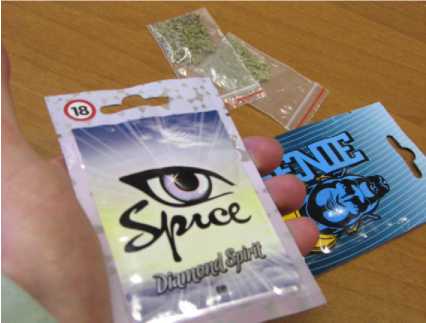 листовкадля родителейОсновные признаки употребления подросткамиСПАЙСОВРебенок употребивший спайс «не похож на себя».Чаще всего обращают на себя внимание следующие ПРИЗНАКИ ОТРАВЛЕНИЯ: расширенный или (реже) суженный зрачок; мутный либо покрасневший белок глаз (поэтому подростки носят с собой препараты типа «Визин» и другие глазные капли);повышенная двигательно-эмоциональная активность, рас-торможенность;повышенный аппетит;сухость во рту, повышенная жажда;бледность;галлюцинации, кошмарные видения; раздражительность, доходящая до ярости, агрессия; учащенное сердцебиение; неспособность подростка сосредоточиться;нарушение адекватного восприятия; бесконтрольный смех;полная потеря контакта с окружающим миром; паранойя (беспричинные страхи, подозрительность); отсутствие способности ориентироваться в пространстве; потеря самоконтроля, нарушение координации; заторможенность речи (эффект вытянутой магнитофонной пленки);заторможенность мышления и действий (неподвижность, застывание в одной позе при полном молчании на 20-30 минут).После употребления смесей в течение нескольких дней и дольше человек испытывает упадок общего физического состояния, расконцентрацию внимания, апатию, нарушение сна, перепады настроения (из крайности в крайность).КОСВЕННЫЕ ПРИЗНАКИ употребления смесей: пропуск уроков, резко снизившаяся успеваемость; постоянная ложь, скрытность подростка; уход от любых серьезных разговоров; неопрятность;вымогательство, наличие долгов, воровство (в т.ч. из дома).У подростков ярко выражена реакция группирования, они употребляют курительные смеси чаще в группе. Поэтому следует знать ближнее окружение своего ребенка - его друзей и подруг.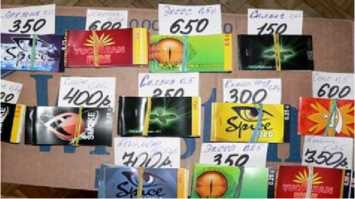 листовкадля родителейВНИМАНИЕ - «SPICE»!!! Последствия употребленияОпрос потребителей этой отравы показывает, что эффект проявляется в первые секунды в виде отрешенности от окружающего мира, сужения ясности сознания, галлюцинаций, переходящих в депрессию и бессонницу, состояние паники, может парализовать мышцы, нарушается дыхание, появляются психические расстройства.Сначала подростку хватает одной-двух затяжек, затем увеличивается частота употребления, потом доза.Длительность перехода от одного этапа к другому очень мала, поэтому вскоре он начинает курить неразведенный реагент.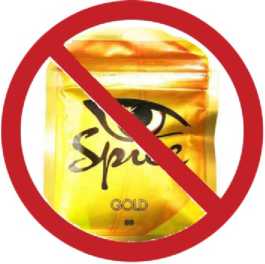 Регулярное употребление курительных смесей по своей опасности превосходит даже тяжелые виды наркотиков.Даже разовое применение может привести к летальному исходу или тяжелой инвалидности.Поскольку дозу просчитать очень трудно (разные продавцы, составы, концентрация), возможны передозировки, которые сопровождаются тошнотой, рвотой, головокружением, вплоть до потери сознания, смерти.Алкоголь, даже пиво, усиливает действие наркотика. Человек теряет пространственную и временную ориентацию, ухудшается память.Спайс разрушает витамины и биологически активные соединения, играющие огромную роль в организме, вымывает микроэлементы, что приводит к ухудшению иммунитета, истощению защитных функций.Наблюдается кашель, слезотечение, осиплость горла во время и после курения. Регулярное употребление спайсов вызывает хронические воспалительные процессы в дыхательных путях, образование злокачественных опухолей ротовой полости, глотки, гортани и бронхов.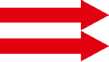 Вред наносится и печени, в которой накапливается яд. Употребляющего спайсы преследуют ночные кошмары и ужасы наяву, без причин возникает депрессия, обостряются прочие болезни, наблюдаются ухудшения состояния волос, кожи, зубов и костей. При этом у подростка сужаются капилляры мозга, поэтому кровь не может снабжать мозг кислородом, в итоге клетки мозга умирают. При систематическом употреблении спайсов происходит токсическое поражение головного мозга, снижается умственная деятельность, работоспособность.Спайс действует и на репродуктивную систему, что может приводить к бесплодию.СПАСЕМ НАШИХ ДЕТЕЙ!Если Вы выявили признаки употребления СПАЙСОВ (психотропных веществ или наркотиков) у Вашего сына или дочери, постарайтесь мягко, по-дружески поговорить с ребенком. Соберите максимум информации.Сосредоточьтесь на трех направлениях, по которым Вам нужно выяснить всё как можно точнее, полнее:Постарайтесь получить максимум информации о ПРИЕМЕ Вашим ребёнком SPICE: что принимал, сколько, как часто, с какими последствиями, степень тяги, осознание или неосознание опасности.Узнайте побольше о том ОБЩЕСТВЕ или КОМПАНИИ, где ребенок пробовал курительные смеси, психотропные вещества.Выясните, где в Вашем городе можно получить СОВЕТ, КОНСУЛЬТАЦИЮ, ПОМОЩЬ, ПОДДЕРЖКУ.Ни в коем случае не ругайте, не угрожайте, не бейте подростка, лучше предложите ему свою помощь.В одиночку с этим врагом ему не справиться!Поддержите его, проявите понимание и заботу.И постарайтесь стать для своего ребенка не врагом, от которого нужно скрываться и таиться, а союзником, который поможет справиться с надвигающейся бедой!!!Ваша задача - уговорить ребенка обратиться за помощью к специалистам!!!Круглосуточный Детский телефон доверия для детей, подростков и их родителей: 8-800-2000-122